Ovom Izvješću se obavezno prilaže: Detaljno izvješće o provedenom projektu (opis realizacije, koristi, postignuti rezultati) s foto dokumentacijom Dokazi uz financijski izvještaj - specifikacija utroška dodijeljene potpore (preslike računa i dokaza o plaćanju prihvatljivog troška)Popunjeno i potpisano izvješće pošaljite  u roku od 30 dana po završetku projekta na:Zagrebačka županija, Upravni odjel za poljoprivredu, ruralni razvitak i šumarstvo, Ulica grada Vukovara 72/V, 10 000 Zagrebfax: 6009-474,e-mail: g.matasin@zagrebacka-zupanija.hr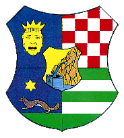 REPUBLIKA HRVATSKAZAGREBAČKA ŽUPANIJAUpravni odjel za poljoprivredu, ruralni razvitak i šumarstvoREPUBLIKA HRVATSKAZAGREBAČKA ŽUPANIJAUpravni odjel za poljoprivredu, ruralni razvitak i šumarstvoREPUBLIKA HRVATSKAZAGREBAČKA ŽUPANIJAUpravni odjel za poljoprivredu, ruralni razvitak i šumarstvoREPUBLIKA HRVATSKAZAGREBAČKA ŽUPANIJAUpravni odjel za poljoprivredu, ruralni razvitak i šumarstvoREPUBLIKA HRVATSKAZAGREBAČKA ŽUPANIJAUpravni odjel za poljoprivredu, ruralni razvitak i šumarstvoREPUBLIKA HRVATSKAZAGREBAČKA ŽUPANIJAUpravni odjel za poljoprivredu, ruralni razvitak i šumarstvoREPUBLIKA HRVATSKAZAGREBAČKA ŽUPANIJAUpravni odjel za poljoprivredu, ruralni razvitak i šumarstvoREPUBLIKA HRVATSKAZAGREBAČKA ŽUPANIJAUpravni odjel za poljoprivredu, ruralni razvitak i šumarstvoREPUBLIKA HRVATSKAZAGREBAČKA ŽUPANIJAUpravni odjel za poljoprivredu, ruralni razvitak i šumarstvoREPUBLIKA HRVATSKAZAGREBAČKA ŽUPANIJAUpravni odjel za poljoprivredu, ruralni razvitak i šumarstvoREPUBLIKA HRVATSKAZAGREBAČKA ŽUPANIJAUpravni odjel za poljoprivredu, ruralni razvitak i šumarstvoREPUBLIKA HRVATSKAZAGREBAČKA ŽUPANIJAUpravni odjel za poljoprivredu, ruralni razvitak i šumarstvoREPUBLIKA HRVATSKAZAGREBAČKA ŽUPANIJAUpravni odjel za poljoprivredu, ruralni razvitak i šumarstvoREPUBLIKA HRVATSKAZAGREBAČKA ŽUPANIJAUpravni odjel za poljoprivredu, ruralni razvitak i šumarstvoObrazac Izvješća za mjeru I.4.Obrazac Izvješća za mjeru I.4.IZVJEŠĆE O PROVEDENOM PROJEKTU
KRAJOBRAZNOG UREĐENJA JEZERAU 2016. GODINIIZVJEŠĆE O PROVEDENOM PROJEKTU
KRAJOBRAZNOG UREĐENJA JEZERAU 2016. GODINIIZVJEŠĆE O PROVEDENOM PROJEKTU
KRAJOBRAZNOG UREĐENJA JEZERAU 2016. GODINIIZVJEŠĆE O PROVEDENOM PROJEKTU
KRAJOBRAZNOG UREĐENJA JEZERAU 2016. GODINIIZVJEŠĆE O PROVEDENOM PROJEKTU
KRAJOBRAZNOG UREĐENJA JEZERAU 2016. GODINIIZVJEŠĆE O PROVEDENOM PROJEKTU
KRAJOBRAZNOG UREĐENJA JEZERAU 2016. GODINIIZVJEŠĆE O PROVEDENOM PROJEKTU
KRAJOBRAZNOG UREĐENJA JEZERAU 2016. GODINIIZVJEŠĆE O PROVEDENOM PROJEKTU
KRAJOBRAZNOG UREĐENJA JEZERAU 2016. GODINIIZVJEŠĆE O PROVEDENOM PROJEKTU
KRAJOBRAZNOG UREĐENJA JEZERAU 2016. GODINIIZVJEŠĆE O PROVEDENOM PROJEKTU
KRAJOBRAZNOG UREĐENJA JEZERAU 2016. GODINIIZVJEŠĆE O PROVEDENOM PROJEKTU
KRAJOBRAZNOG UREĐENJA JEZERAU 2016. GODINIIZVJEŠĆE O PROVEDENOM PROJEKTU
KRAJOBRAZNOG UREĐENJA JEZERAU 2016. GODINI(popunjava pisarnica Zagrebačke županije)(popunjava pisarnica Zagrebačke županije)(popunjava pisarnica Zagrebačke županije)(popunjava pisarnica Zagrebačke županije)(popunjava pisarnica Zagrebačke županije)(popunjava pisarnica Zagrebačke županije)(popunjava pisarnica Zagrebačke županije)1. PODACI O KORISNIKU POTPORE1. PODACI O KORISNIKU POTPORE1. PODACI O KORISNIKU POTPORE1. PODACI O KORISNIKU POTPORE1. PODACI O KORISNIKU POTPORE1. PODACI O KORISNIKU POTPORE1. PODACI O KORISNIKU POTPORE1. PODACI O KORISNIKU POTPORE1. PODACI O KORISNIKU POTPORE1. PODACI O KORISNIKU POTPORE1. PODACI O KORISNIKU POTPORE1. PODACI O KORISNIKU POTPORE1. PODACI O KORISNIKU POTPORE1. PODACI O KORISNIKU POTPORE1. PODACI O KORISNIKU POTPORE1. PODACI O KORISNIKU POTPORE1. PODACI O KORISNIKU POTPORE1. PODACI O KORISNIKU POTPORE1. PODACI O KORISNIKU POTPORENAZIV KORISNIKA POTPORE:NAZIV KORISNIKA POTPORE:NAZIV KORISNIKA POTPORE:NAZIV KORISNIKA POTPORE:NAZIV KORISNIKA POTPORE:NAZIV KORISNIKA POTPORE:IME I PREZIME ODGOVORNE OSOBE:IME I PREZIME ODGOVORNE OSOBE:IME I PREZIME ODGOVORNE OSOBE:IME I PREZIME ODGOVORNE OSOBE:IME I PREZIME ODGOVORNE OSOBE:IME I PREZIME ODGOVORNE OSOBE:KONTAKT (tel./mob.):KONTAKT (tel./mob.):KONTAKT (tel./mob.):KONTAKT (tel./mob.):KONTAKT (tel./mob.):KONTAKT (tel./mob.):E-MAIL:E-MAIL:E-MAIL:E-MAIL:E-MAIL:E-MAIL:2.  OPIS PROVEDENOG PROJEKTA2.  OPIS PROVEDENOG PROJEKTA2.  OPIS PROVEDENOG PROJEKTA2.  OPIS PROVEDENOG PROJEKTA2.  OPIS PROVEDENOG PROJEKTA2.  OPIS PROVEDENOG PROJEKTA2.  OPIS PROVEDENOG PROJEKTA2.  OPIS PROVEDENOG PROJEKTA2.  OPIS PROVEDENOG PROJEKTA2.  OPIS PROVEDENOG PROJEKTA2.  OPIS PROVEDENOG PROJEKTA2.  OPIS PROVEDENOG PROJEKTA2.  OPIS PROVEDENOG PROJEKTA2.  OPIS PROVEDENOG PROJEKTA2.  OPIS PROVEDENOG PROJEKTA2.  OPIS PROVEDENOG PROJEKTA2.  OPIS PROVEDENOG PROJEKTA2.  OPIS PROVEDENOG PROJEKTA2.  OPIS PROVEDENOG PROJEKTATOČAN NAZIV PROJEKTA:TOČAN NAZIV PROJEKTA:TOČAN NAZIV PROJEKTA:TOČAN NAZIV PROJEKTA:TOČAN NAZIV PROJEKTA:TOČAN NAZIV PROJEKTA:TOČAN NAZIV PROJEKTA:TOČAN NAZIV PROJEKTA:TOČAN NAZIV PROJEKTA:TOČAN NAZIV PROJEKTA:TOČAN NAZIV PROJEKTA:TOČAN NAZIV PROJEKTA:TOČAN NAZIV PROJEKTA:TOČAN NAZIV PROJEKTA:TOČAN NAZIV PROJEKTA:TOČAN NAZIV PROJEKTA:TOČAN NAZIV PROJEKTA:TOČAN NAZIV PROJEKTA:TOČAN NAZIV PROJEKTA:MJESTO REALIZACIJE PROJEKTA:MJESTO REALIZACIJE PROJEKTA:MJESTO REALIZACIJE PROJEKTA:MJESTO REALIZACIJE PROJEKTA:MJESTO REALIZACIJE PROJEKTA:MJESTO REALIZACIJE PROJEKTA:MJESTO REALIZACIJE PROJEKTA:MJESTO REALIZACIJE PROJEKTA:MJESTO REALIZACIJE PROJEKTA:MJESTO REALIZACIJE PROJEKTA:MJESTO REALIZACIJE PROJEKTA:MJESTO REALIZACIJE PROJEKTA:MJESTO REALIZACIJE PROJEKTA:MJESTO REALIZACIJE PROJEKTA:MJESTO REALIZACIJE PROJEKTA:MJESTO REALIZACIJE PROJEKTA:MJESTO REALIZACIJE PROJEKTA:MJESTO REALIZACIJE PROJEKTA:MJESTO REALIZACIJE PROJEKTA:KRATKI OPIS REALIZACIJE I POSTIGNUĆA PROJEKTA:KRATKI OPIS REALIZACIJE I POSTIGNUĆA PROJEKTA:KRATKI OPIS REALIZACIJE I POSTIGNUĆA PROJEKTA:KRATKI OPIS REALIZACIJE I POSTIGNUĆA PROJEKTA:KRATKI OPIS REALIZACIJE I POSTIGNUĆA PROJEKTA:KRATKI OPIS REALIZACIJE I POSTIGNUĆA PROJEKTA:KRATKI OPIS REALIZACIJE I POSTIGNUĆA PROJEKTA:KRATKI OPIS REALIZACIJE I POSTIGNUĆA PROJEKTA:KRATKI OPIS REALIZACIJE I POSTIGNUĆA PROJEKTA:KRATKI OPIS REALIZACIJE I POSTIGNUĆA PROJEKTA:KRATKI OPIS REALIZACIJE I POSTIGNUĆA PROJEKTA:KRATKI OPIS REALIZACIJE I POSTIGNUĆA PROJEKTA:KRATKI OPIS REALIZACIJE I POSTIGNUĆA PROJEKTA:KRATKI OPIS REALIZACIJE I POSTIGNUĆA PROJEKTA:KRATKI OPIS REALIZACIJE I POSTIGNUĆA PROJEKTA:KRATKI OPIS REALIZACIJE I POSTIGNUĆA PROJEKTA:KRATKI OPIS REALIZACIJE I POSTIGNUĆA PROJEKTA:KRATKI OPIS REALIZACIJE I POSTIGNUĆA PROJEKTA:KRATKI OPIS REALIZACIJE I POSTIGNUĆA PROJEKTA:3. FINANCIJSKI IZVJEŠTAJ3. FINANCIJSKI IZVJEŠTAJ3. FINANCIJSKI IZVJEŠTAJ3. FINANCIJSKI IZVJEŠTAJ3. FINANCIJSKI IZVJEŠTAJ3. FINANCIJSKI IZVJEŠTAJ3. FINANCIJSKI IZVJEŠTAJ3. FINANCIJSKI IZVJEŠTAJ3. FINANCIJSKI IZVJEŠTAJ3. FINANCIJSKI IZVJEŠTAJ3. FINANCIJSKI IZVJEŠTAJ3. FINANCIJSKI IZVJEŠTAJ3. FINANCIJSKI IZVJEŠTAJ3. FINANCIJSKI IZVJEŠTAJ3. FINANCIJSKI IZVJEŠTAJ3. FINANCIJSKI IZVJEŠTAJ3. FINANCIJSKI IZVJEŠTAJ3. FINANCIJSKI IZVJEŠTAJ3. FINANCIJSKI IZVJEŠTAJUKUPNA VRIJEDNOST PROJEKTA (kn)UKUPNA VRIJEDNOST PROJEKTA (kn)UKUPNA VRIJEDNOST PROJEKTA (kn)UKUPNA VRIJEDNOST PROJEKTA (kn)UKUPNA VRIJEDNOST PROJEKTA (kn)UKUPNA VRIJEDNOST PROJEKTA (kn)UKUPNA VRIJEDNOST PROJEKTA (kn)UKUPNA VRIJEDNOST PROJEKTA (kn)UKUPNA VRIJEDNOST PROJEKTA (kn)POTPORA ZAGREBAČKE ŽUPANIJE (kn)POTPORA ZAGREBAČKE ŽUPANIJE (kn)POTPORA ZAGREBAČKE ŽUPANIJE (kn)POTPORA ZAGREBAČKE ŽUPANIJE (kn)POTPORA ZAGREBAČKE ŽUPANIJE (kn)POTPORA ZAGREBAČKE ŽUPANIJE (kn)POTPORA ZAGREBAČKE ŽUPANIJE (kn)POTPORA ZAGREBAČKE ŽUPANIJE (kn)POTPORA ZAGREBAČKE ŽUPANIJE (kn)OSTALI IZVORI FINANCIRANJAOSTALI IZVORI FINANCIRANJAOSTALI IZVORI FINANCIRANJAOSTALI IZVORI FINANCIRANJAOSTALI IZVORI FINANCIRANJAOSTALI IZVORI FINANCIRANJAOSTALI IZVORI FINANCIRANJAOSTALI IZVORI FINANCIRANJAOSTALI IZVORI FINANCIRANJAVlastita sredstvaVlastita sredstvaVlastita sredstvaVlastita sredstvaVlastita sredstvaknknknknknOSTALI IZVORI FINANCIRANJAOSTALI IZVORI FINANCIRANJAOSTALI IZVORI FINANCIRANJAOSTALI IZVORI FINANCIRANJAOSTALI IZVORI FINANCIRANJAOSTALI IZVORI FINANCIRANJAOSTALI IZVORI FINANCIRANJAOSTALI IZVORI FINANCIRANJAOSTALI IZVORI FINANCIRANJANacionalna sredstvaNacionalna sredstvaNacionalna sredstvaNacionalna sredstvaNacionalna sredstvaknknknknknOSTALI IZVORI FINANCIRANJAOSTALI IZVORI FINANCIRANJAOSTALI IZVORI FINANCIRANJAOSTALI IZVORI FINANCIRANJAOSTALI IZVORI FINANCIRANJAOSTALI IZVORI FINANCIRANJAOSTALI IZVORI FINANCIRANJAOSTALI IZVORI FINANCIRANJAOSTALI IZVORI FINANCIRANJAEU fondoviEU fondoviEU fondoviEU fondoviEU fondoviknknknknknOSTALI IZVORI FINANCIRANJAOSTALI IZVORI FINANCIRANJAOSTALI IZVORI FINANCIRANJAOSTALI IZVORI FINANCIRANJAOSTALI IZVORI FINANCIRANJAOSTALI IZVORI FINANCIRANJAOSTALI IZVORI FINANCIRANJAOSTALI IZVORI FINANCIRANJAOSTALI IZVORI FINANCIRANJAOstalo (što?) _________Ostalo (što?) _________Ostalo (što?) _________Ostalo (što?) _________Ostalo (što?) _________knknknknknSPECIFIKACIJA UTROŠKA DODIJELJENE POTPORE OD STRANE ZAGREBAČKE ŽUPANIJESPECIFIKACIJA UTROŠKA DODIJELJENE POTPORE OD STRANE ZAGREBAČKE ŽUPANIJESPECIFIKACIJA UTROŠKA DODIJELJENE POTPORE OD STRANE ZAGREBAČKE ŽUPANIJESPECIFIKACIJA UTROŠKA DODIJELJENE POTPORE OD STRANE ZAGREBAČKE ŽUPANIJESPECIFIKACIJA UTROŠKA DODIJELJENE POTPORE OD STRANE ZAGREBAČKE ŽUPANIJESPECIFIKACIJA UTROŠKA DODIJELJENE POTPORE OD STRANE ZAGREBAČKE ŽUPANIJESPECIFIKACIJA UTROŠKA DODIJELJENE POTPORE OD STRANE ZAGREBAČKE ŽUPANIJESPECIFIKACIJA UTROŠKA DODIJELJENE POTPORE OD STRANE ZAGREBAČKE ŽUPANIJESPECIFIKACIJA UTROŠKA DODIJELJENE POTPORE OD STRANE ZAGREBAČKE ŽUPANIJESPECIFIKACIJA UTROŠKA DODIJELJENE POTPORE OD STRANE ZAGREBAČKE ŽUPANIJESPECIFIKACIJA UTROŠKA DODIJELJENE POTPORE OD STRANE ZAGREBAČKE ŽUPANIJESPECIFIKACIJA UTROŠKA DODIJELJENE POTPORE OD STRANE ZAGREBAČKE ŽUPANIJESPECIFIKACIJA UTROŠKA DODIJELJENE POTPORE OD STRANE ZAGREBAČKE ŽUPANIJESPECIFIKACIJA UTROŠKA DODIJELJENE POTPORE OD STRANE ZAGREBAČKE ŽUPANIJESPECIFIKACIJA UTROŠKA DODIJELJENE POTPORE OD STRANE ZAGREBAČKE ŽUPANIJESPECIFIKACIJA UTROŠKA DODIJELJENE POTPORE OD STRANE ZAGREBAČKE ŽUPANIJESPECIFIKACIJA UTROŠKA DODIJELJENE POTPORE OD STRANE ZAGREBAČKE ŽUPANIJESPECIFIKACIJA UTROŠKA DODIJELJENE POTPORE OD STRANE ZAGREBAČKE ŽUPANIJESPECIFIKACIJA UTROŠKA DODIJELJENE POTPORE OD STRANE ZAGREBAČKE ŽUPANIJER.B.DOBAVLJAČDOBAVLJAČDOBAVLJAČDOBAVLJAČBR. RAČUNABR. RAČUNABR. RAČUNABR. RAČUNABR. RAČUNABR. RAČUNAIZNOS (kn)IZNOS (kn)NAČIN PLAĆANJANAČIN PLAĆANJANAČIN PLAĆANJADOKAZ *DOKAZ *PRIHVATLJIV TROŠAK (kn) *UKUPNOUKUPNOUKUPNOUKUPNOUKUPNOUKUPNOUKUPNOUKUPNOUKUPNOUKUPNOUKUPNOUKUPNOUKUPNOUKUPNOUKUPNOUKUPNO*ispunjava Zagrebačka županija*ispunjava Zagrebačka županija*ispunjava Zagrebačka županija*ispunjava Zagrebačka županija*ispunjava Zagrebačka županija*ispunjava Zagrebačka županija*ispunjava Zagrebačka županija*ispunjava Zagrebačka županija*ispunjava Zagrebačka županija*ispunjava Zagrebačka županija*ispunjava Zagrebačka županija*ispunjava Zagrebačka županija*ispunjava Zagrebačka županija*ispunjava Zagrebačka županija*ispunjava Zagrebačka županija*ispunjava Zagrebačka županija*ispunjava Zagrebačka županija*ispunjava Zagrebačka županija*ispunjava Zagrebačka županija4. IZJAVA O TOČNOSTI PODATAKA4. IZJAVA O TOČNOSTI PODATAKA4. IZJAVA O TOČNOSTI PODATAKA4. IZJAVA O TOČNOSTI PODATAKA4. IZJAVA O TOČNOSTI PODATAKA4. IZJAVA O TOČNOSTI PODATAKA4. IZJAVA O TOČNOSTI PODATAKA4. IZJAVA O TOČNOSTI PODATAKA4. IZJAVA O TOČNOSTI PODATAKA4. IZJAVA O TOČNOSTI PODATAKA4. IZJAVA O TOČNOSTI PODATAKA4. IZJAVA O TOČNOSTI PODATAKA4. IZJAVA O TOČNOSTI PODATAKA4. IZJAVA O TOČNOSTI PODATAKA4. IZJAVA O TOČNOSTI PODATAKA4. IZJAVA O TOČNOSTI PODATAKA4. IZJAVA O TOČNOSTI PODATAKA4. IZJAVA O TOČNOSTI PODATAKA4. IZJAVA O TOČNOSTI PODATAKAJa dolje potpisani, kao odgovorna osoba Korisnika potvrđujem istinitost navedenih podatakaJa dolje potpisani, kao odgovorna osoba Korisnika potvrđujem istinitost navedenih podatakaJa dolje potpisani, kao odgovorna osoba Korisnika potvrđujem istinitost navedenih podatakaJa dolje potpisani, kao odgovorna osoba Korisnika potvrđujem istinitost navedenih podatakaJa dolje potpisani, kao odgovorna osoba Korisnika potvrđujem istinitost navedenih podatakaJa dolje potpisani, kao odgovorna osoba Korisnika potvrđujem istinitost navedenih podatakaJa dolje potpisani, kao odgovorna osoba Korisnika potvrđujem istinitost navedenih podatakaJa dolje potpisani, kao odgovorna osoba Korisnika potvrđujem istinitost navedenih podatakaJa dolje potpisani, kao odgovorna osoba Korisnika potvrđujem istinitost navedenih podatakaJa dolje potpisani, kao odgovorna osoba Korisnika potvrđujem istinitost navedenih podatakaJa dolje potpisani, kao odgovorna osoba Korisnika potvrđujem istinitost navedenih podatakaJa dolje potpisani, kao odgovorna osoba Korisnika potvrđujem istinitost navedenih podatakaJa dolje potpisani, kao odgovorna osoba Korisnika potvrđujem istinitost navedenih podatakaJa dolje potpisani, kao odgovorna osoba Korisnika potvrđujem istinitost navedenih podatakaJa dolje potpisani, kao odgovorna osoba Korisnika potvrđujem istinitost navedenih podatakaJa dolje potpisani, kao odgovorna osoba Korisnika potvrđujem istinitost navedenih podatakaJa dolje potpisani, kao odgovorna osoba Korisnika potvrđujem istinitost navedenih podatakaJa dolje potpisani, kao odgovorna osoba Korisnika potvrđujem istinitost navedenih podatakaJa dolje potpisani, kao odgovorna osoba Korisnika potvrđujem istinitost navedenih podatakaIme i prezime:_________________________Ime i prezime:_________________________Ime i prezime:_________________________Ime i prezime:_________________________Ime i prezime:_________________________Ime i prezime:_________________________Ime i prezime:_________________________Potpis i pečat:_________________________Potpis i pečat:_________________________Potpis i pečat:_________________________Potpis i pečat:_________________________Potpis i pečat:_________________________Potpis i pečat:_________________________Potpis i pečat:_________________________Potpis i pečat:_________________________                  Mjesto i datum:_________________________                  Mjesto i datum:_________________________                  Mjesto i datum:_________________________                  Mjesto i datum:_________________________